White Lake Township Senior Advisory Council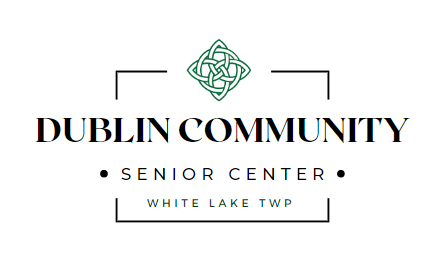 Agenda for December 4, 2023Start meeting with the Pledge of AllegianceOld Business from September 2023 meeting Approved March (June meeting was cancelled) 2023 minutesAnnounced part time position was approved as Carol already returned.Further discussion on security camerasNew business- (Requires a vote)Approve September 2023 minutesElect 2024 officers- (Chairperson & Vice chair, Kathy- Treasurer, Carol-Secretary)Items to discussMen’s group- Township supportMovie LicenseTrips- Twp insurance approved- now need volunteersDistribute copy of bi-laws which need to be amended at March 2024 meeting.  Items to discuss are Article II-Purpose- remove 2.5 E, Article III-Membership- add sentence must be active under 3.2 Prerequisites for MembershipCurrent & Upcoming Special Events11/16- Thanksgiving party12/6- Christmas extravaganza12/19- Christmas party1/8- Soaring Eagle casino trip with Elvis tribute1/23- Escape room2/1- Valentine Kindness Project2/13- Fat Tuesday/Mardi Gras2/22- Trivia/PACE presentationFYIGenerator -broke since July 24, 2021Board comments